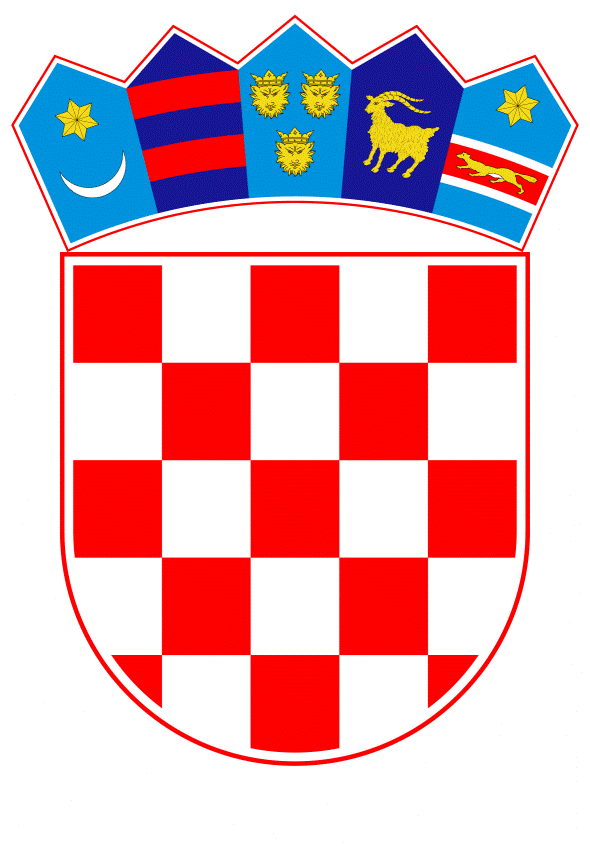 VLADA REPUBLIKE HRVATSKEZagreb, 30. travnja 2020.______________________________________________________________________________________________________________________________________________________________________________________________________________________________PRIJEDLOGNa temelju članka 13. stavka 2. Zakona o sustavu strateškog planiranja i upravljanja razvojem Republike Hrvatske ("Narodne novine", br. 123/17) i članka 31. stavka 2. Zakona o Vladi Republike Hrvatske ("Narodne novine", br. 150/11, 119/14, 93/16 i 116/18) Vlada Republike Hrvatske je na sjednici održanoj _______________ 2020. godine donijelaO D L U K Uo donošenju Nacionalnog programa reformi 2020.I.Donosi se Nacionalni program reformi 2020., u tekstu koji je pripremila Međuresorna radna skupina za Europski semestar i Vladi Republike Hrvatske dostavilo Ministarstvo financija aktom, KLASA: ___, URBROJ: ___ od dana __ travnja 2020. godine.II.Zadužuje se Ministarstvo financija da u suradnji s Uredom predsjednika Vlade Republike Hrvatske o ovoj Odluci, na odgovarajući način, izvijesti sva nadležna ministarstva i druga nadležna tijela državne uprave koja imaju obvezu provođenja aktivnosti iz Nacionalnog programa reformi 2020. iz točke I. ove Odluke.III.Zadužuje se Ministarstvo financija da u suradnji s Uredom predsjednika Vlade Republike Hrvatske, na odgovarajući način, dostavi Nacionalni program reformi 2020. iz točke I. ove Odluke Glavnom tajništvu Europske komisije.IV.Ova Odluka stupa na snagu danom donošenja.                                                                                                             PREDSJEDNIKmr. sc. Andrej PlenkovićKLASA:URBROJ:Zagreb, OBRAZLOŽENJE Europski semestar je instrument fiskalnog nadzora i koordinacije ekonomskih politika država članica s ekonomskom politikom Europske unije, utemeljenoj na strategiji Europa 2020 i usmjerenoj ka postizanju pametnog, održivog i uključivog rasta. Države članice Europske unije u okviru Europskog semestra usklađuju svoje proračunske i ekonomske politike s ciljevima i pravilima dogovorenima na razini Europske unije te definiraju i provode reforme koje potiču rast. Europski semestar odvija se u godišnjim ciklusima, a sudjelovanje u Europskom semestru obveza je svake države članice Europske unije. Nastavno na navedeno, Republika Hrvatska je dužna izraditi godišnji nacionalni program reformi koji treba donijeti Vlada Republike Hrvatske i dostaviti Europskoj komisiji u travnju 2020. godine. Nacrt Nacionalnog programa reformi 2020. izradila je Međuresorna radna skupina za Europski semestar, osnovana Odlukom o koordinaciji aktivnosti unutar okvira za gospodarsko upravljanje Europske unije (''Narodne novine'', br. 13/17, 51/17, 97/17, 50/18, 74/19 i 16/20).Polazeći od temeljnih ciljeva Vlade Republike Hrvatske, utvrđenih Programom Vlade Republike Hrvatske za mandat 2016.-2020. te uvažavajući posebne preporuke Vijeća Europske unije, kao i nalaze Europske komisije sadržane u Izvješću za Hrvatsku, iz veljače 2020., ovogodišnji Nacionalni program reformi definira mjere i aktivnosti koje će doprinijeti daljnjem provođenju strukturnih reformi i rješavanju makroekonomskih neravnoteža.Obzirom da se putem Europskog semestra provode i prate aktivnosti usmjerene na postizanje ciljeva strategije Europa 2020., Nacionalni program reformi također definira mjere i aktivnosti za postizanje nacionalnih ciljeva u vezi sa strategijom Europa 2020.Donošenjem Nacionalnog programa reformi ostvaruje se dio obveza koje proizlaze iz sudjelovanja Republike Hrvatske u ciklusu Europskog semestra sukladno članku 121. Ugovora o funkcioniranju Europske unije (Službeni list Europske Unije C 83/1, 30.3.2010.) te članku 2-a. točke 2. Uredbe (EU) br. 1175/2011 Europskog parlamenta i Vijeća od 16. studenoga 2011. o izmjeni Uredbe (EZ) br. 1466/97 o jačanju nadzora stanja proračuna i nadzora i koordinacije ekonomskih politika (Službeni list Europske unije L 306/12, 23.11.2011.).Predlagatelj:Ministarstvo financijaPredmet:Prijedlog nacionalnog programa reformi 2020., s Prijedlogom Odluke Vlade Republike Hrvatske